Ħidma fi sħubija
 favurPjan lokali ta’ Komunikazzjoni dwar l-Ewropa
tal-Kumitat Ewropew tar-Reġjuni
 għall-2018Il-kuntest ġenerali u politiku“Nemmen bis-sħiħ li huwa billi jiġu indirizzati l-aspettattivi tal-Ewropej li l-biża’ mill-Ewropa se tinbidel fix-xewqa għall-Ewropa.”Il-Kumitat Ewropew tar-Reġjuni (KtR) isegwi approċċ ta’ komunikazzjoni li huwa bbażat fuq il-prinċipju ta’ “nerġgħu ngħaqqdu l-Ewropa maċ-ċittadini tagħha permezz ta’ komunikazzjoni iffukata u bidirezzjonali ċċentrata fuq il-membri tagħha”. B’dan il-mod, il-KtR jiżviluppa l-attivitajiet tal-komunikazzjoni tiegħu fi sħubija u kooperazzjoni ma’ “netwerk ta’ netwerks” li jinvolvu l-membri tiegħu, assoċjazzjonijiet u gvernijiet lokali u reġjonali u n-netwerks tagħhom, minn naħa waħda, u l-istituzzjonijiet tal-UE, b’mod partikolari l-Parlament Ewropew, il-Kummissjoni Ewropea u l-Kunsill n-netwerks tagħhom min-naħa l-oħra. Fi ħdan il-kuntest tal-Istrateġija ta’ Komunikazzjoni tal-KtR għall-perjodu 2015-2020, dan il-Pjan ta’ Komunikazzjoni jistabbilixxi numru limitat ta’ prijoritajiet u objettivi, kif ukoll l-għodod, il-mezzi u r-riżorsi meħtieġa sabiex jiġu implimentati.Kuntest politikuIl-komunikazzjoni tal-KtR tippreżenta l-ħidma politika tal-korp vis-à-vis l-istituzzjonijiet tal-UE u tagħti vuċi u viżibilità lir-rappreżentanti eletti lokali u reġjonali kif ukoll liċ-ċittadini. Imsejsa fuq il-ħidma ta’ politika tal-kummissjonijiet tal-KtR, jeħtieġ li l-komunikazzjoni tal-KtR tkun “iċċentrata fuq il-membri”, filwaqt li tirrikonoxxi li l-membri tal-KtR huma l-aktar assi prezzjuża tal-Kumitat f’dak li jirrigwarda l-komunikazzjoni. Il-membri u l-membri futuri potenzjali għandhom isibu faċilment it-tweġibba għall-mistoqsija: “Dan xi jfisser għalija?” (minn perspettiva politika). Barra minn hekk, l-aġenda tal-UE u l-iżviluppi reċenti jipprovdu l-kuntest għal attivitajiet ta’ komunikazzjoni, inizjattivi politiċi u avvenimenti mmirati. L-2018 ser tkun l-aħħar sena sħiħa tal-mandat tal-istituzzjonijiet tal-UE qabel l-elezzjonijiet Ewropej tal-2019 u l-attivitajiet ta’ komunikazzjoni u ta’ politika tal-KtR ser jiġu ppreżentati bi tliet sfidi ewlenin: Il-ġejjieni tal-Ewropa: x’aktarx li d-dibattitu dwar il-ġejjieni tal-UE ser ikompli f’livelli differenti. L-adozzjoni tal-Opinjoni rilevanti tal-KtR hija mistennija f’Ottubru 2018 u tista’ tagħti lok għal aktar diskussjoni politika, jiġifieri fid-dawl tat-Tmien Summit Ewropew tal-KtR tar-Reġjuni u l-Bliet, li huwa ppjanat fl-ewwel xhur tal-2019 qabel il-Kunsill Ewropew f’Sibiu fid-9 ta’ Mejju 2019. L-attivitajiet rilevanti ta’ komunikazzjoni mhux biss għandhom jagħtu viżibbiltà lill-Opinjoni tal-2018, iżda wkoll jissawru u jiġu implimentati fi ħdan perspettiva usa’ ta’ żmien.Il-Qafas Finanzjarju Pluriennali (QFP): l-aġenda politika tal-2018 ser tkun iddominata mill-proposta tal-Kummissjoni Ewropea għal QFP għall-UE27 wara l-2020, li għandha tiġi ppubblikata f’Mejju. Dan ser iwassal għall-pubblikazzjoni ta’ sensiela ta’ proposti leġislattivi għall-finanzjament tal-UE lil hinn mill-2020, li jkopru bażikament l-oqsma kollha ta’ politika tal-UE. Xi wħud, bħall-politika ta’ koeżjoni, l-iżvilupp rurali u r-riċerka, huma ta’ importanza kbira għall-investiment pubbliku mill-awtoritajiet reġjonali u lokali. Attwalment, il-ftehim dwar il-QFP u l-proposti leġislattivi mill-Parlament Ewropew u l-Kunsill ma jistgħux ikunu mistennija qabel il-bidu tal-2019 u jistgħu saħansitra jiġu posposti għall-2020. Jinħtieġu ħidma politika sinifikanti u komunikazzjoni koerenti tul perjodu mifrux anke wara l-2019. L-elezzjonijiet Ewropej fl-2019: l-2018 ser tkun is-sena li fiha jitħejjew il-kampaanji għall-elezzjonijiet Ewropej f’Ġunju 2019. Diġà beda d-disinn tal-hekk imsejħa “ground game”, jiġifieri t-tnedija ta’ kampanja interistituzzjonali ta’ sensibilizzazzjoni fl-2018. Din toffri firxa wiesgħa ta’ opportunitajiet politiċi u ta’ komunikazzjoni fl-2018 u fil-bidu tal-2019, fejn il-KtR jista’ jieħu pożizzjoni bħala msieħeb tal-Parlament Ewropew bl-istess mod bħal istituzzjonijiet oħrajn tal-UE, b’mod li l-membri tal-KtR jkunu jistgħu jgħinu biex jinkoraġġixxu l-parteċipazzjoni tal-votanti.Il-Pjan ta’ Komunikazzjoni għall-2018 iqis l-ambizzjoni tal-President li jittejjbu r-rwol u l-impatt tal-KtR, abbażi ta’ viżibilità akbar u komunikazzjoni u kooperazzjoni msaħħa, b’mod partikolari mal-awtoritajiet lokali u reġjonali u l-assoċjazzjonijiet Ewropej tagħhom.Evalwazzjoni ta’ nofs it-terminu tal-Istrateġija ta’ Komunikazzjoni tal-KtR għall-perjodu 2015-2020L-Istrateġija ta’ Komunikazzjoni tal-KtR għall-perjodu 2015-2020 ġiet evalwata fl-2017. Ir-rapport, ipprovdut minn evalwatur estern, ikkonferma l-approċċ tal-istrateġija u rrakkomanda għadd ta’ titjib, b’mod partikolari:l-użu aħjar tal-komunikazzjoni bħala xprun għat-tibdil organizzattiv, pereżempju billi r-riżorsi limitati jiġu kkonċentrati iżjed fuq prijoritajiet ewlenin, billi jiġi kkomunikat aħjar l-approċċ tal-kampanja, u billi jiġu stabbiliti għanijiet li jistgħu jitkejlu;ir-rieżami tal-“governanza tal-komunikazzjoni” fi ħdan il-KtR, pereżempju, billi l-messaġġi ewlenin jiġu żviluppati b’mod aktar effettiv u billi jiġu ssemplifikati l-proċeduri għat-teħid tad-deċiżjonijiet;l-ittestjar ta’ għodod u approċċi ġodda, pereżempju, kampanji “inkwadrati” fis-sens li jissawru b’mod li jintegraw il-messaġġi relatati b’mod aktar effettiv, u jagħmlu użu akbar ta’ komunikazzjoni mill-midja kollha;it-tisħiħ tar-rabtiet bejn il-komunikazzjoni interna u esterna.Dan il-pjan ġie abbozzat fid-dawl tar-rapport preliminari dwar il-Pjan ta’ Komunikazzjoni għall-2017, li l-verżjoni finali tiegħu ser titressaq quddiem il-Bureau tal-KtR fl-20 ta’ Marzu 2018. L-aspetti baġitarji ta’ dan il-pjan tressqu quddiem il-Kummissjoni tal-KtR għall-Affarijiet Finanzjarji u Amministrattivi fit-13 ta’ Novembru 2017 u għadhom soġġetti għall-adozzjoni finali mill-awtorità baġitarja. Il-kampanji ta’ komunikazzjoni fl-2018Il-KtR ser jimplimenta l-attivitajiet ta’ komunikazzjoni tiegħu permezz ta’ tliet kampanji, li jippreżentaw sett integrat ta’ għodda u mezzi biex itejbu l-viżibbiltà u l-impatt tal-ħidma leġislattiva tal-assemblea. Għal dan il-għan, il-maniġers tal-kampanji jiżviluppaw pjani ta’ azzjoni dettaljati u jmexxu timijiet bejn is-servizzi, li jwettquhom u jissorveljaw ir-riżultati tagħhom. It-temi tal-kampanji u t-twettiq tagħhom ġew żviluppati abbażi ta’ kriterji ċari. B’mod partikolari, huma:għandhom il-potenzjal li jinvolvu b’mod attiv il-membri tal-KtR;jistgħu jenfasizzaw l-impatt u l-valur miżjud tal-KtR fir-rigward tal-politiki tal-UE;marbutin mal-ħidma politika tal-KtR fl-oqsma prijoritarji tal-kummissjonijiet; ilaqqgħu flimkien firxa usa’ ta’ istituzzjonijiet tal-UE u partijiet interessati reġjonali u lokali.L-għodod u l-attivitajiet ta’ komunikazzjoni għal kull kampanja ser jiġu ddefiniti fi “pjani ta’ azzjoni”, li jistgħu jinkludu:pakketti ta’ informazzjoni għall-membri tal-KtR u l-partijiet interessati, abbażi ta’ approċċ “narrattiv” li jenfasizza l-aħjar prattiki lokali. Dawn il-pakketti ser jinkludu n-narrattivi u l-linji li għandhom jittieħdu, deskrizzjonijiet ta’ proġetti, laqgħat ta’ informazzjoni/skedi informattivi, preżentazzjonijiet, infografika u filmati qosra; attivitajiet tal-istampa u tal-midja, inklużi sħubijiet medjatiċi, seminars għall-ġurnalisti, eċċ.; attivitajiet tal-web, awdjoviżivi u tal-midja soċjali kif ukoll taħriġ fejn meħtieġ;avvenimenti ewlenin, konferenzi u seminars. Il-pjani ta’ azzjoni u l-għodod relatati ser jiġu żviluppati u aġġornati fid-dawl tal-aġenda politika rikorrenti u l-prijoritajiet tematiċi tal-KtR u l-kummissjonijiet tiegħu. Il-membri li kienu u/jew li huma relaturi dwar kwistjonijiet relatati ma’ dawn il-kampanji għandhom jiġu involuti b’mod attiv, inkluż f’rappurtar lura lill-kummissjonijiet dwar il-kampanji.Kampanja 1: ir-reġjuni, il-bliet u l-awtoritajiet lokali jaħdmu għall-futur tal-Ewropa“L-Ewropa ma ssirx mingħajr l-Ewropej.Jenħtieġ li naħdmu magħhomgħall-futur tal-Ewropa għax huwa wkoll il-futur tagħhom.”Kuntest u ġustifikazzjoniAttwalment, id-dibattitu dwar il-futur tal-UE27 jistabbilixxi medda ta’ żmien sal-2025. Dan id-dibattitu ssawwar abbażi tal-White Paper tal-Kummissjoni Ewropea dwar il-Ġejjieni tal-Unjoni Ewropea fir-rebbiegħa tal-2017 u x’aktarx li jissokta fl-2018. Bħala parti mill-pjan direzzjonali sal-elezzjonijiet Ewropej tal-2019 li ppreżenta fid-diskors tiegħu dwar l-Istat tal-Unjoni tat-13 ta’ Settembru 2017, il-President tal-Kummissjoni Ewropea Jean-Claude Juncker ssuġġerixxa li jsiru “Dibattiti dwar il-Ġejjieni tal-Ewropa fil-parlamenti, il-bliet u r-reġjuni”. Fid-diskors tiegħu tal-10 ta’ Ottubru 2017 dwar l-Istat tal-Unjoni, il-President tal-KtR, Karl-Heinz Lambertz, ippropona “dibattiti fl-assembleji lokali u reġjonali tagħna” u li “naħdmu flimkien (mal-istituzzjonijiet tal-UE) biex niżguraw li l-Unjoni tkun f’kuntatt dirett maċ-ċittadini tagħha.” Fit-18 ta’ Ottubru 2017, il-President tal-Kunsill Ewropew, Donald Tusk, iffissa d-dati ewlenin għad-diskussjoni dwar il-ġejjieni tal-Ewropa bejn il-Kapijiet tal-Istati u l-Gvernijiet fl-2018 u lil hinn.Approċċ strateġiku u għanijietDin il-kampanja hija l-kontinwazzjoni tal-kampanja preċedenti “Nirriflettu dwar l-Ewropa” u ser ikollha l-għan li tippreżenta l-interessi lokali u reġjonali fid-dibattitu dwar il-ġejjieni tal-Ewropa billi tenfasizza l-ħidma leġislattiva tal-KtR f’dan ir-rigward, b’mod partikolari l-Opinjoni relatata tal-KtR li għandha tiġi adottata fl-2018. Id-“Djalogi taċ-Ċittadini” li jsiru mill-membri tal-KtR u li jikkontribwixxu għall-kampanja ta’ informazzjoni għall-elezzjonijiet Ewropej tal-2019 ser ikunu l-mezz ewlieni ta’ komunikazzjoni. Il-kamp ta’ applikazzjoni, il-firxa u l-impatt tal-attivitajiet relatati ser jissaħħu permezz ta’ mezzi diġitali u oħrajn bħall-apps tal-mowbajl, stħarriġ onlajn, studji, konferenzi u skedi informattivi, eċċ. Il-membri u s-sostituti tal-KtR ser jitħeġġu jattendu avvenimenti organizzati minn partijiet terzi fil-livell lokali, li jsiru, pereżempju, fil-parlamenti u l-assembleji reġjonali jew minn istituzzjonijiet tal-UE u assoċjazzjonijiet Ewropej, u ser jitħeġġu wkoll jgħaqqdu l-isforzi tagħhom mal-mexxejja politiċi tal-UE, u dawk nazzjonali, reġjonali u lokali. Ser ikun hemm enfasi partikolari fuq iż-żgħażagħ u l-formati ser jiġu żviluppati flimkien mal-Parlament Ewropew, pereżempju. Mil-lat kwantitattiv, l-għanijiet ta’ din il-kampanja huma li: jiġu organizzati 100 Djalogu taċ-Ċittadini li jinvolvu 150 membru tal-KtR, li jilħqu 10 000 ċittadin f’27 Stat Membru;jiġu ġġenerati 40 000 tweġiba għall-istħarriġ onlajn mis-27 Stat Membru kollha kkonċernati;isir kontribut għall-50 dibattitu organizzati mill-assembleji reġjonali/lokali jew l-assoċjazzjonijiet Ewropej;isir kontribut għal kooperazzjoni interistituzzjonali attiva permezz tad-Djalogi taċ-Ċittadini tal-Kummissjoni Ewropea, u li l-Membri tal-Parlament Ewropew jiġu mistiedna jattendu avvenimenti lokali tal-KtR u l-membri tal-KtR jipparteċipaw f’avvenimenti ta’ istituzzjonijiet tal-UE oħrajn;isir stħarriġ rappreżentattiv tal-opinjoni pubblika fir-reġjuni, preferibbilment mill-Ewrobarometru;il-500 mexxej lokali jiġu infurmati direttament dwar id-diskors tal-President tal-KtR dwar l-Istat tal-Unjoni (Ottubru 2018) u jitħeġġu b’mod attiv l-interazzjoni u l-kontribut tagħhom;isir kuntatt mas-700 espert tal-komunikazzjoni mill-istituzzjonijiet, ir-reġjuni u l-bliet tal-UE;l-2 000 kandidat li ser jikkontestaw l-elezzjonijiet Ewropej tal-2019 jiġu infurmati dwar ir-rwol u l-impatt tal-KtR fit-tfassil tal-politika tal-UE (Novembru 2018-April 2019);jiġu involuti sa 1 000 mexxej politiku lokali, reġjonali, nazzjonali u fil-livell tal-UE fis-Summit tar-Reġjuni u l-Bliet (rebbiegħa 2019).Stadji ewleninl-ewwel nofs tal-2018: sensiela ta’ dibattiti mar-rappreżentanti ta’ assoċjazzjonijiet Ewropej u nazzjonali tal-awtoritajiet reġjonali u lokali;nofs l-2018: rapport dwar id-Djalogi taċ-Ċittadini tal-KtR;parteċipazzjoni attiva min-naħa tal-KtR fil-kampanja ta’ sensibilizzazzjoni għall-elezzjonijiet Ewropej tal-2019;adozzjoni tal-Opinjoni tal-KtR dwar “Il-ġejjieni tal-Ewropa”;9 ta’ Ottubru: diskors dwar “L-Istat tal-Unjoni: il-perspettiva tar-Reġjuni u l-Bliet”; dibattiti oħra, anke matul is-sessjonijiet plenarji tal-KtR, dwar kwistjonijiet ewlenin dwar “L-Aġenda tal-Mexxejja” tal-Kunsill Ewropew;Novembru 2018: id-Disa’ Konferenza Ewropea dwar il-Komunikazzjoni Pubblika (EuroPCom); preżentazzjoni tal-pakkett ta’ informazzjoni tal-KtR għall-elezzjonijiet Ewopej tal-2019;l-ewwel erba’ xhur tal-2019: it-Tmien Summit Ewropew tar-Reġjuni u l-Bliet. Kampanja 2: Ninvestu fit-tkabbir sostenibbli u l-impjiegi fir-reġjuni, il-bliet u l-awtoritajiet lokali kollha“L-ambizzjoni għall-Ewropa għandha tkun akkumpanjata minn mezzi sinifikanti biex tkun kredibbli.”Kuntest u ġustifikazzjoniIl-proposta tal-Qafas Finanzjarju Pluriennali tal-UE (QFP) għal wara l-2020 f’Mejju 2018 ser tkun segwita minn sensiela sussegwenti ta’ proposti leġislattivi, li ser jirregolaw il-fondi u l-programmi rispettivi tal-UE. B’mod partikolari, il-Fondi Strutturali u ta’ Investiment Ewropej jippreżentaw sors importanti ta’ investiment pubbliku fil-livell lokali u jinvolvu r-reġjuni u l-bliet fl-implimentazzjoni tagħhom, li huma responsabbli għal iktar minn 50 % tal-investiment pubbliku fl-UE. Barra minn hekk, il-futur tal-Fond Ewropew għall-Investiment Strateġiku u tal-istrumenti finanzjarji rilevanti għall-awtoritajiet reġjonali u lokali ser jiġi diskuss fl-2018 u lil hinn. Fl-aħħar, ser jinħasad frott il-ħidma tal-KtR dwar l-investiment pubbliku, il-kooperazzjoni tiegħu mal-Bank Ewropew tal-Investiment, u r-rwol li jaqdi fl-Aġenda Urbana tal-UE. Approċċ strateġiku u għanijietL-għan ta’ din il-kampanja huwa li jiġi żgurat l-involviment attiv tal-awtoritajiet reġjonali u lokali fin-negozjati dwar il-finanzi tal-ġejjieni tal-UE u l-bażijiet legali tagħhom. L-adozzjoni f’waqtha ta’ dawn tal-aħħar hija fil-periklu minħabba l-inċertezzi li jirriżultaw mill-ħruġ tar-Renju Unit mill-UE sa Marzu 2019. Baġit imnaqqas tal-UE, l-adozzjoni mdewma tal-QFP li jmiss u l-finanzjament tal-UE wara l-2020 ser ikollhom konsegwenzi severi għall-investiment pubbliku fil-livell reġjonali u lokali. Minbarra li jikkomunikaw b’mod attiv il-ħidma ta’ politika tal-KtR f’dan ir-rigward, l-iżjed attivitajiet importanti marbutin mal-komunikazzjoni ser jinvolvu l-ħolqien ta’ koalizzjonijiet ma’ firxa wiesgħa ta’ partijiet interessati biex tiġi żgurata l-adozzjoni f’waqtha ta’ finanzjament tal-UE għal wara l-2020 li jkun b’saħħtu, effettiv u ssemplifikat, li jappoġġja koeżjoni ekonomika, soċjali u territorjali u żvilupp ibbilanċjat u sostenibbli għar-reġjuni, il-bliet u ż-żoni rurali kollha. Din il-kampanja ser tfittex ukoll li tiżgura li jissemma’ leħen l-awtoritajiet lokali u reġjonali fid-dibattiti dwar il-politika soċjali (il-Pilastru Ewropew tad-Drittijiet Soċjali; il-Fond Soċjali Ewropew, eċċ.).L-“Alleanza ta’ Koeżjoni”, li ser tissokta fl-2018, isservi bħala bażi għal dawn l-attivitajiet. Mil-lat kwantitattiv, l-għanijiet ta’ din il-kampanja huma li: jiġu involuti b’mod attiv fl-avvenimenti dwar il-futur tal-finanzi u tal-programmi tal-UE, f’kooperazzjoni mal-istituzzjonijiet tal-UE, l-assoċjazzjonijiet Ewropej u l-uffiċċji reġjonali u l-20 000 parti interessata lokali;tiġi organizzata sensiela ta’ konferenzi ta’ livell għoli għall-mexxejja lokali dwar suġġetti ta’ prijorità marbuta mal-ġejjieni tal-finanzi tal-UE kif jiġu kkunsidrati mill-perspettiva lokali;jitrawwem kuntatt mal-kandidati li ser jikkontestaw l-elezzjonijiet Ewropej tal-2019 sabiex jiġu infurmati dwar il-fehma tal-KtR f’dak li jirrigwarda l-futur tal-finanzjament tal-UE (Novembru 2018-April 2019).Stadji ewlenin15 ta’ Jannar-23 ta’ Frar: it-tielet kors onlajn tal-KtR (MOOC) dwar “Ir-reġjuni, il-bliet u l-finanzjament tal-UE”;(id-dati għad iridu jiġu kkonfermati) Konferenzi tal-KtR dwar il-QFP u l-proposti leġislattivi għal wara l-2020 dwar il-politika ta’ koeżjoni, l-iżvilupp rurali, il-programm qafas għar-riċerka u l-innovazzjoni, eċċ.; konferenza konġunta mal-BEI, l-OECD u l-Kummissjoni Ewropea;dibattiti, anke matul is-sessjonijiet plenarji tal-KtR, dwar kwistjonijiet ewlenin dwar “l-Aġenda tal-Mexxejja”, anke mal-presidenzi ta’ sitt xhur tal-Kunsil dwar kwistjonijiet marbutin mal-QFP; 8-11 ta’ Ottubru: is-16-il Ġimgħa Ewropea tar-Reġjuni u l-Bliet.Kampanja 3: Ir-reġjuni, il-bliet u l-awtoritajiet lokali tal-UE bħala aġenti tal-bidla“L-Unjoni hija l-uniku mod li bih l-Ewropa tista’ tilqa’ l-isfidi tas-seklu 21 li jaffettwaw ħajjet l-abitanti tal-bliet u r-reġjuni tagħna. L-approċċ tagħna huwa sempliċi: nibnu l-Ewropa fuq il-post, mal-Ewropej.”Kuntest u ġustifikazzjoniIr-reġjuni u l-bliet tal-Ewropa huma postijiet ta’ tibdil u innovazzjoni. Iċ-ċittadini jistennew li l-mexxejja lokali u reġjonali tagħhom jipprovdu soluzzjonijiet għall-isfidi u l-opportunitajiet tal-lum li jinbtu mill-globalizzazzjoni, it-tibdil fil-klima, it-tranżizzjoni tal-enerġija, l-ekonomija ċirkolari, il-qgħad fost iż-żgħażagħ, it-tibdil demografiku, l-integrazzjoni tal-migranti, eċċ. L-integrazzjoni Ewropea tiddependi wkoll mill-għarfien lokali u jagħmel sens li jiġi kondiviż l-għarfien dwar soluzzjonijiet lokali. L-istituzzjonijiet tal-UE għandhom iqisu b’mod aktar sistematiku l-pariri lokali dwar il-politika u jiffaċilitaw it-tagħlim dwar il-politika bejn ir-reġjuni u l-bliet. Għalhekk, din il-kampanja ser tiffoka fuq it-tisħiħ tat-tfassil tal-politika tal-UE abbażi tal-evidenza lokali f’oqsma bħal:l-azzjoni klimatika: il-mitigazzjoni tal-klima (eż. l-effiċjenza enerġetika), l-adattament għall-klima (inklużi t-tnaqqis tar-riskju tad-diżastri u r-reżiljenza), l-alleanzi u d-diplomazija tal-bliet dwar kwistjonijiet marbutin mal-klima (bħall-COP24 u l-Patt Globali tas-Sindki);l-iżvilupp sostenibbli: it-traspożizzjoni tal-aġenda interna tal-UE dwar l-iżvilupp sostenibbli (Azzjoni Ewropea għas-Sostenibbiltà) u tal-Għanijiet ta’ Żvilupp Sostenibbli tan-NU (l-iżjed Għan 11: “il-bliet isiru iktar inklużivi, sikuri, reżiljenti u sostenibbli”), il-perikli ambjentali (eż. it-tniġġis tal-arja, l-iskart), is-sostenibbiltà ambjentali (eż. il-governanza tal-oċeani), l-effiċjenza fl-użu tar-riżorsi (inkluża l-ekonomija ċirkolari), u l-alleanzi u d-diplomazija tal-bliet dwar l-iżvilupp sostenibbli bħas-“Sindki għat-Tkabbir Ekonomiku”;is-soċjetajiet inklużivi: il-migrazzjoni legali u irregolari, l-integrazzjoni u l-koeżjoni soċjali, inkluża l-integrazzjoni tal-immigranti, il-ġlieda kontra r-radikalizzazzjoni, l-għoti ta’ għajnuna liż-żgħażagħ u lill-gruppi emarġinati, u politiki esterni u diplomazija tal-bliet bil-għan li jiġu indirizzati l-kawżi ewlenin tal-migrazzjoni, bħall-Inizjattiva ta’ Nikosija u “Reġjuni u Bliet għall-Iżvilupp”. Approċċ strateġiku u għanijietDin il-kampanja turi reġjuni, bliet u awtoritajiet lokali li jieħdu azzjoni biex jipprovdu soluzzjonijiet prattiċi u jindirizzaw problemi fil-livell tal-UE li huma importanti għan-nies. Għandu joħroġ fid-dieher il-valur tal-governanza f’diversi livelli għat-tfassil tal-politika tal-UE billi ssir enfasi fuq soluzzjonijiet ta’ politika lokali, l-aħjar prattiki u l-innovazzjoni. B’dan il-mod, frott l-għarfien miġbur mill-membri tal-KtR u minn assoċjazzjonijiet u netwerks Ewropej ta’ awtoritajiet reġjonali u lokali ser jinħasad permezz ta’ attivitajiet rilevanti ta’ komunikazzjoni. Barra minn hekk, il-KtR ser jintensifika l-kooperazzjoni tiegħu ma’ rappreżentanti reġjonali fi Brussell u jiffaċilita skambji bejn il-programmi differenti tal-UE, li jipprovdu possibilitajiet għall-kooperazzjoni bejn ir-reġjuni u l-bliet, anke ma’ pajjiżi ġirien u ma’ organizzazzjonijiet u assoċjazzjonijiet internazzjonali. Bħala xempju tal-aħjar prattika, din il-kampanja ser tħeġġeġ “l-aspett narrattiv”, biex b’hekk jissaħħaħ l-approċċ iċċentrat fuq il-membri. Permezz ta’ eżempji ta’ innovazzjoni u approċċ minn isfel għal fuq, il-KtR u l-membri tiegħu jistgħu juru kunċetti bħall-governanza f’diversi livelli, id-diplomazija tal-bliet, u l-kooperazzjoni deċentralizzata għall-iżvilupp. Dan l-approċċ jimplika li l-attivitajiet marbutin mal-affarijiet esterni tal-KtR jagħmlu parti minn din il-kampanja bil-kundizzjoni li jiffukaw fuq il-promozzjoni ta’ azzjoni klimatika, l-inkoraġġiment tal-iżvilupp sostenibbli, u l-indirizzar tal-isfidi tal-migrazzjoni. Mil-lat kwantitattiv, l-għanijiet ta’ din il-kampanja huma li: jiġu involuti b’mod attiv fl-avvenimenti dwar “bliet iktar inklużivi, sikuri, reżiljenti u sostenibbli”, f’kooperazzjoni mal-istituzzjonijiet tal-UE, l-assoċjazzjonijiet Ewropej u l-uffiċċji reġjonali u l-2 000 parti interessata lokali;tiġi organizzata sensiela ta’ konferenzi ta’ livell għoli għal 200 mexxej lokali dwar suġġetti ta’ prijorità marbuta ma “bliet iktar inklużivi, sikuri, reżiljenti u sostenibbli”;l-2 000 kandidat li ser jikkontestaw l-elezzjonijiet Ewropej tal-2019 jiġu infurmati dwar il-fehma tal-KtR b’rabta ma’ “bliet iktar inklużivi, sikuri, reżiljenti u sostenibbli” (Novembru 2018-April 2019);Stadji ewlenin(id-dati għad iridu jiġu kkonfermati) Konferenzi u għodod ta’ komunikazzjoni żviluppati flimkien mar-reġjuni, il-bliet u l-assoċjazzjonijiet tagħhom dwar l-iżvilupp tal-politika u l-aħjar prattiki lokali, anke ma’ pajjiżi ġirien u ma’ organizzazzjonijiet internazzjonali;dibattiti, inkluż matul is-sessjonijiet plenarji tal-KtR, dwar kwistjonijiet ewlenin dwar “l-Aġenda tal-Mexxejja”, anke mal-presidenzi ta’ sitt xhur tal-Kunsil; 21-25 ta’ Mejju: il-Ġimgħa l-Ħadra;13 ta’ Ottubru: Jum Internazzjonali tal-UNISDR għat-Tnaqqis tad-Diżastri Naturali;3-14 ta’ Diċembru: Konferenza tan-Nazzjonijiet Uniti dwar it-Tibdil fil-Klima (COP24), Katowice, il-Polonja.Komunikazzjoni istituzzjonali oħraLil hinn mit-tliet kampanji, kopertura adegwata tal-ħidma leġislattiva u ta’ attivitajiet istituzzjonali oħra ser tiżgura d-disponibbiltà ta’ sorsi ta’ informazzjoni, li jwiegħdu li jkollhom l-akbar impatt. Dan jinkludi, pereżempju, il-parteċipazzjoni tal-KtR fis-Sena Ewropea tal-Wirt Kulturali u kooperazzjoni mal-istituzzjonijiet u r-reġjuni u l-bliet tal-UE f’dan ir-rigward. Fid-dawl tar-riżorsi limitati, it-taħlita ta’ midja għall-attivitajiet barra l-kampanji ser tiġi ddeterminata billi jintużaw is-servizzi tal-istampa tal-KtR, il-midja awdjoviżiva, l-avvenimenti, is-sit web, il-midja soċjali u pubblikazzjonijiet, u billi titqies ir-rilevanza tal-aħbarijiet, politika u istituzzjonali, u l-potenzjal għall-udenzji ta’ mira tal-KtR.Jista’ jkun utli li jitfakkar il-“pakkett standard” tal-prodotti u s-servizzi tal-komunikazzjoni għall-ħidma leġislattiva, li hija l-attivitá prinċipali tal-KtR. Għal laqgħa normali tal-kummissjonijiet, dan ikun jinkludi avveniment ewlieni jew stqarrija għall-istampa, entrata fuq il-web u, għal kull Opinjoni, il-fuljett b’format standard bl-għażla li r-relaturi jistiednu l-midja. Għal studju jew avveniment ospitat, dan jinkludi entrata fuq il-web. Għal eżempji u stejjer ta’ suċċess, “L-Ewropa fir-reġjun tiegħi” hija r-repożitorju fuq il-web għal kulħadd. Monitoraġġ u evalwazzjoniIs-sensibilizzazzjoni u r-riżultati tal-komunikazzjoni tal-KtR jiġu ssorveljati permezz ta’ sistema ta’ rapporti ta’ kull xahar u annwali dwar il-Pjani tal-Komunikazzjoni, u l-evalwazzjoni bażi, ta’ nofs it-terminu u finali tal-Istrateġija ta’ Komunikazzjoni għall-perjodu 2015-2020, li jiffukaw fuq l-impatt u l-kosteffiċjenza tal-għodod u l-mezzi tal-komunikazzjoni. Is-sistema ta’ monitoraġġ teżamina l-aspetti li ġejjin: Relazzjonijiet mal-istampja u l-midja: ir-rapporti dwar il-midja jitfasslu kull xahar u wara s-sessjonijiet plenarji u avvenimenti ewlenin, u jippreżentaw il-kisbiet mil-lat ta’ kemm jissemmew fil-midja u l-kampanji ta’ sensibilizzazzjoni, anke permezz tal-midja awdjoviżiva. Dawn ir-rapporti ser jinkludu wkoll analiżijiet kwantitattivi skont it-tema u l-pajjiż. Avvenimenti: ir-riżultati u l-impatt tal-avvenimenti ewlenin tal-KtR jiġu dokumentati permezz ta’ evalwazzjonijiet u proċedimenti. Lil hinn minn stħarriġ dwar is-sodisfazzjon tal-parteċipanti, l-evalwazzjonijiet ser jinkludu informazzjoni dwar l-impatt tal-avvenimenti tal-KtR, pereżempju fir-rigward tal-attivitajiet ta’ segwitu mwettqa mill-amministrazzjonijiet lokali. Pubblikazzjonijiet u midja onlajn u soċjali: ir-rapporti jitfasslu kull xahar jew wara s-sessjonijiet plenarji u avvenimenti ewlenin, u jippreżentaw il-kisbiet mil-lat tal-preżenza tal-kontenut onlajn u tal-midja soċjali. Barra minn hekk, jintużaw għodod biex jiġi ttraċċat aħjar l-użu tal-pubblikazzjonijiet u s-sorsi onlajn tal-KtR. F’ċerti okkażjonijiet, ser isiru evalwazzjonijiet speċifiċi sabiex tittejjeb l-utilità tal-pubblikazzjonijiet tal-KtR stampati u onlajn. Wara l-evalwazzjoni ta’ nofs it-terminu tal-2017, huwa ppjanat li jiġu żviluppati rapporti aktar fil-fond ta’ kull xahar imsejsa fuq indikaturi li jipprovdu valutazzjonijiet kwalitattivi tal-għodda u l-mezzi differenti.Sabiex jiġi żgurat li l-attivitajiet ta’ komunikazzjoni jkunu attraenti għall-membri u adattati għall-ħtiġijiet tagħhom, grupp żgħar informali tal-membri għandu jipprovdi konsulenza fuq bażi ad hoc (pereżempju fir-rigward tal-avveniment tal-EuroPCom). Ir-rapporti ta’ kull xahar ser ikomplu wkoll jitressqu quddiem ir-relatur dwar il-komunikazzjoni fi ħdan il-Kummissjoni tal-KtR għall-Affarijiet Finanzjarji u Amministrattivi, kif ukoll il-Grupp intern tal-Komunikaturi stabbilit f’Ottubru 2015. Riżorsi u baġitId-Direttorat għall-Komunikazzjoni jamministra d-diversi għodod ta’ komunikazzjoni tal-KtR bħar-relazzjonijiet mal-midja, il-konferenzi u l-avvenimenti, il-komunikazzjoni diġitali, inkluża l-komunikazzjoni bbażata fuq il-web u l-midja soċjali, u l-pubblikazzjonijiet. It-tliet unitajiet tiegħu jimpjegaw total ta’ 51 membru tal-persunal statutorju (22 AD, 20 AST, 2 END, 7 CA). Il-livell ta’ maniġment tad-Direttorat (2 AD, 3 AST) jinkludi wkoll tim li jissorvelja l-baġit għall-komunikazzjoni. Proporzjon sostanzjali tar-riżorsi umani tad-direttorat ser jiffoka fuq tliet kampanji ta’ komunikazzjoni. Ir-rappurtar ta’ kull xahar dwar il-komunikazzjoni ser jiġi estiż biex jinkludi r-rappurtar dwar l-utilizzazzjoni tar-riżorsi umani. Rigward il-baġit operazzjonali, il-Pjan tal-Komunikazzjoni għall-2018 ser jiġi fornit b’riżorsi simili għal dawk disponibbli fis-snin ta’ qabel, bl-ammont ta’ EUR 1 898 531. Dment li l-baġit tal-2018 jiġi adottat kif imiss mill-awtorità baġitarja, ser jitqassam fuq tliet linji baġitarji:EUR 439 850 għall-organizzazzjoni ta’ avvenimenti (fi Brussell jew f’postijiet deċentralizzati) bi sħubija mal-awtoritajiet lokali u reġjonali, mal-assoċjazzjonijiet tagħhom u mal-istituzzjonijiet tal-UE (linja baġitarja 2542);EUR 682 210 għar-relazzjonijiet mal-midja fil-livell Ewropew, nazzjonali, reġjonali u lokali jew il-midja speċjalizzata u sħubijiet mal-midja awdjoviżiva, miktuba jew tar-radju (linja baġitarja 2600);EUR 774 471 għall-produzzjoni ta’ kontenut diġitali u d-distribuzzjoni ta’ materjal ta’ informazzjoni awdjoviżiv, elettroniku jew ibbażat fuq il-web (linja baġitarja 2602);Proporzjon sostanzjali tal-baġit operazzjonali ser ikun ikkonċentrat fuq it-tliet prijoritajiet tal-komunikazzjoni u l-bqija fuq kwistjonijiet istituzzjonali oħra. Bħal fl-2017, ser jintużaw 10 % tar-riserva baġitarja għal kull linja baġitarja biex jiġu ttestjati approċċi innovattivi fil-komunikazzjoni.Appendiċi: Evalwazzjoni ta’ nofs it-terminu tal-Istrateġija ta’ Komunikazzjoni tal-KtR għall-perjodu 2015-2020L-evalwazzjoni ta’ nofs it-terminu twettqet bejn Ġunju u Awwissu 2017 bil-għan li jiġi vverifikat jekk tiffunzjonax kif imiss il-loġika tal-intervent tal-istrateġija u possibbilment tiġi aġġustata għat-tieni parti tal-mandat. Abbażi ta’ kuntratt qafas interistituzzjonali dwar “Il-valutazzjoni tal-impatt, l-evalwazzjoni u s-servizzi marbuta mal-evalwazzjoni fil-qasam tal-attivitajiet tal-komunikazzjoni” (PO/2016-06/01), l-evalwatur estern, PPMI-Arctik, konsorzju Litwan-Belġjan, kien ikkuntrattat f’Mejju 2017 biex iwieġeb il-mistoqsijiet li ġejjin:Effettività: x’impatt għandha l-implimentazzjoni tal-istrateġija fuq il-komunikazzjoni tal-KtR?Effiċjenza: kif inhuma differenti minn xulxin l-għodod u l-mezzi ta’ komunikazzjoni tal-KtR mil-lat tal-kosteffiċjenza tagħhom?Adattament/reviżjoni: x’rakkomandazzjonijiet jistgħu jsiru rigward l-adattament jew ir-reviżjoni potenzjali tal-istrateġija għall-perjodu 2017-2020?Il-metodu magħżul kien jinkludi l-valutazzjoni ta’ stħarriġ onlajn (369 tweġiba, li minnhom 29 % kienu minn awtoritajiet reġjonali/lokali, 15 % minn assoċjazzjonijiet/netwerks Ewropej, 10 % minn istituzzjonijiet tal-UE, u 8 % minn rappreżentanti tal-midja) u intervisti ma’ grupp fokus magħmul minn membri tal-KtR (3), persunal tad-Direttorat għall-Komunikazzjoni (6), persunal/maniġment ta’ Direttorati oħra (5) u tal-Uffiċċji Privati (3) u l-Gruppi Politiċi (5), kif ukoll esperti tal-komunikazzjoni mill-istituzzjonijiet tal-UE u partijiet interessati reġjonali (14).Ir-rapport finali tressaq quddiem il-bord tad-diretturi tal-KtR, il-gruppi politiċi u l-Grupp tal-Komunikaturi fil-11 ta’ Settembru u f’Ottubru kienu pubblikament disponibbli fis-sit web tal-KtR is-sommarji tar-rapport bil-lingwi uffiċjali kollha tal-UE u l-10 rakkomandazzjonijiet. Is-sejbiet u r-rakkomandazzjonijiet jistgħu jinġabru fil-qosor kif ġej:Mill-perspettiva tal-partijiet interessati esterni, jidher li l-implimentazzjoni ta’ din l-istrateġija kellha effetti sinifikanti u pożittivi peress li l-gruppi ta’ mira jikkonfermaw approċċ aktar koerenti u inklużiv għall-proliferazzjoni tal-prodotti u l-għodod tal-komunikazzjoni. Barra minn hekk, l-udjenzi tal-KtR jidhru li jaqblu li l-organizzazzjoni għandha aktar x’toffri milli opinjonijiet u li l-komunikazzjoni minn isfel għal fuq vis-à-vis l-livell tal-UE xorta tista’ tittejjeb. Dan huwa partikolarment minnu għar-reputazzjoni tal-KtR, peress li l-perċezzjoni hija li l-KtR tejjeb modestament ir-rwol tiegħu ta’ korp li jinfluwenza t-teħid tad-deċiżjonijiet tal-UE. Min-naħa l-oħra, l-evalwaturi sabu perċezzjoni kemxejn differenti mill-intervisti interni dwar kif għandha tissawwar il-komunikazzjoni tal-KtR. B’mod partikolari, fi ħdan il-KtR, il-fehma li l-komunikazzjoni għandha tkun parti integrali tal-ħidma politika mhijiex unanima u żewġ skejjel ta’ ħsieb, il-kamp “back-to-basics” (il-ħidma tradizzjonali) u “going local” (ħidma fil-livell lokali) jissuġġerixxu enfasi fuq “il-pubbliċċità tal-opinjonijiet” u “s-smigħ taċ-ċittadini/l-awtoritajiet reġjonali” rispettivament. Dwar l-ippjanar u l-monitoraġġ, l-evalwaturi jagħrfu l-progress li sar u jipproponu għadd ta’ titjib, inkluż involviment aħjar tas-servizzi u l-gruppi politiċi kollha fit-tħejjija tal-pjani annwali ta’ komunikazzjoni, aktar allokazzjoni trasparenti u l-ġbir flimkien tar-riżorsi sa mill-bidu nett u sistema ta’ monitoraġġ li tiffoka fuq ir-riżultati minflok is-sensibilizzazzjoni.Dwar l-għodda u l-mezzi, u l-perċezzjoni u l-istennijiet tal-gruppi fil-mira, l-evalwaturi jsibu li s-sit web jirċievi l-ogħla marki bil-bosta. Għadd ta’ paraguni jiġbdu l-attenzjoni għall-kosteffiċjenza tal-għodod differenti, inkluż fir-rigward ta’ kemm jilħqu l-udjenza tagħhom. Madankollu, f’dak li jikkonċerna l-kalkoli magħmula f’dan ir-rigward, tajjeb niftakru li l-ġbir tad-data dwar l-impatt tal-istampa, il-web u l-midja soċjali beda biss f’nofs l-2016 u jitlob iżjed riflessjoni. Barra minn hekk, id-dibattitu dwar il-kosteffiċjenza u l-indikaturi tar-riżultati/l-impatt tul l-għodod kollha fil-komunikazzjoni pubblika u politika l-iżjed l-iżjed jista’ jiġi kkunsidrat bħala “ħidma li għadha għaddejja”: ma jeżisti l-ebda “indikatur tal-impatt” globali li jagħmel possibbli paraguni serji. Konsegwentement, l-evalwaturi jissuġġerixxu li dawn l-indikaturi għandhom jiġu stabbiliti mill-organizzazzjoni nnifisha, filwaqt li jitqiesu l-prijoritajiet politiċi u oħrajn._________________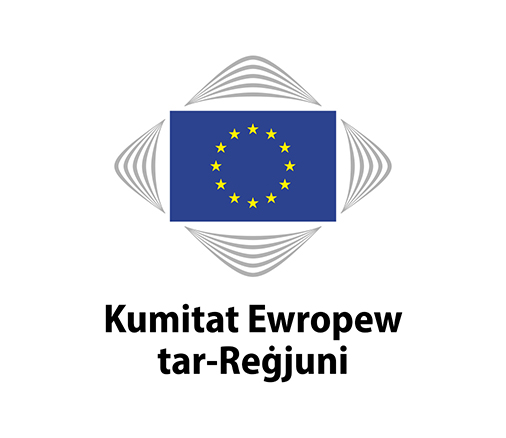 